Supplementary InformationSupplementary Figure S1: Comparison of stromal histology between BCR and non-BCR patients in different populations. Voronoi Diagrams (a-d), minimal spanning trees (e-h), directionality colormaps (i-l), and global graphs (m-p) for stromal nuclei in AA-BCR+ (leftmost column), AA-BCR- (second column from left), CA-BCR+ (third column from left), and CA-BCR- (fourth column from left) patient samples.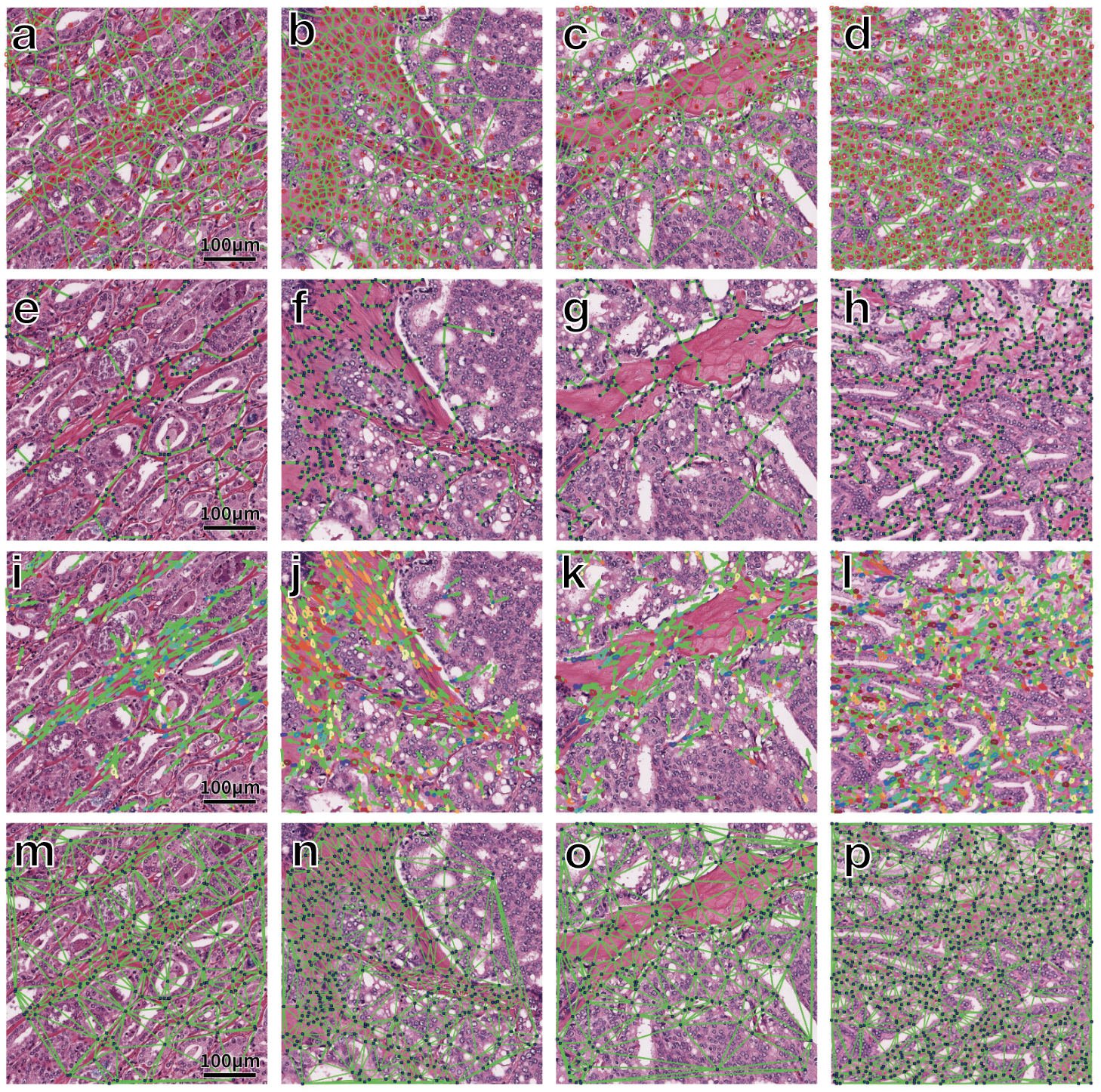 Supplementary Figure S2: CONSORT-style flow diagram depicting patient categorization and processing in the study.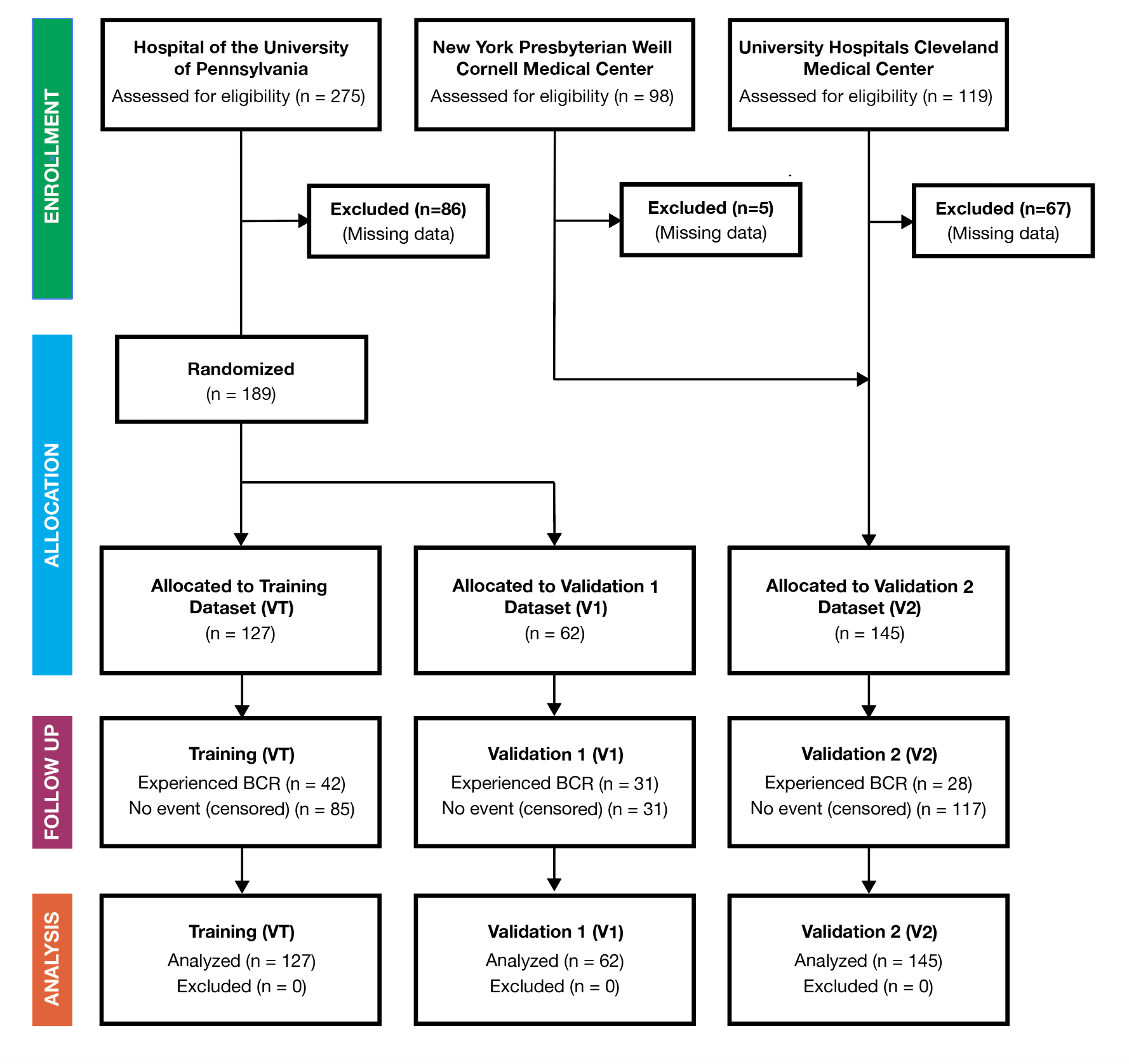 Supplementary Table S1: Results of ML and ENC classification experiments. For each training and validation cohort combination, the results of Random Forest and Elastic Net Cox models are reported. Statistics reported are Area Under the Receiver Operating Characteristic Curve (AUC), Hazard Ratio (HR) between predicted high and low risk groups, 95% Confidence Interval (95% CI) for the HR, and p value (p). Statistically significant results are indicated in bold.Supplementary Table S1: Results of ML and ENC classification experiments. For each training and validation cohort combination, the results of Random Forest and Elastic Net Cox models are reported. Statistics reported are Area Under the Receiver Operating Characteristic Curve (AUC), Hazard Ratio (HR) between predicted high and low risk groups, 95% Confidence Interval (95% CI) for the HR, and p value (p). Statistically significant results are indicated in bold.Supplementary Table S1: Results of ML and ENC classification experiments. For each training and validation cohort combination, the results of Random Forest and Elastic Net Cox models are reported. Statistics reported are Area Under the Receiver Operating Characteristic Curve (AUC), Hazard Ratio (HR) between predicted high and low risk groups, 95% Confidence Interval (95% CI) for the HR, and p value (p). Statistically significant results are indicated in bold.Supplementary Table S1: Results of ML and ENC classification experiments. For each training and validation cohort combination, the results of Random Forest and Elastic Net Cox models are reported. Statistics reported are Area Under the Receiver Operating Characteristic Curve (AUC), Hazard Ratio (HR) between predicted high and low risk groups, 95% Confidence Interval (95% CI) for the HR, and p value (p). Statistically significant results are indicated in bold.Supplementary Table S1: Results of ML and ENC classification experiments. For each training and validation cohort combination, the results of Random Forest and Elastic Net Cox models are reported. Statistics reported are Area Under the Receiver Operating Characteristic Curve (AUC), Hazard Ratio (HR) between predicted high and low risk groups, 95% Confidence Interval (95% CI) for the HR, and p value (p). Statistically significant results are indicated in bold.Supplementary Table S1: Results of ML and ENC classification experiments. For each training and validation cohort combination, the results of Random Forest and Elastic Net Cox models are reported. Statistics reported are Area Under the Receiver Operating Characteristic Curve (AUC), Hazard Ratio (HR) between predicted high and low risk groups, 95% Confidence Interval (95% CI) for the HR, and p value (p). Statistically significant results are indicated in bold.Supplementary Table S1: Results of ML and ENC classification experiments. For each training and validation cohort combination, the results of Random Forest and Elastic Net Cox models are reported. Statistics reported are Area Under the Receiver Operating Characteristic Curve (AUC), Hazard Ratio (HR) between predicted high and low risk groups, 95% Confidence Interval (95% CI) for the HR, and p value (p). Statistically significant results are indicated in bold.TAA TrainingTAA TrainingTCA TrainingTCA TrainingTAA+CA TrainingTAA+CA TrainingRandom ForestElastic Net CoxRandom ForestElastic Net CoxRandom ForestElastic Net CoxV1AAAUC: 0.85HR: 3.03 (95% CI: 0.812 - 11.3)p: 0.024AUC: 0.87HR: 4.71 (95% CI: 1.65 - 13.4)p: 0.0027AUC: 0.39HR: 1.62 (0.569 - 4.63)p: 0.62AUC: 0.48HR: 1.74 (0.58 - 5.23)p: 0.323AUC: 0.78HR: 1.96 (0.65 - 5.85)p: 0.14AUC: 0.55HR: 0.83 (0.09 - 7.50)p: 0.86V2AAAUC: 0.75HR: 4.51 (95% CI: 0.925 - 22)p: 0.013AUC: 0.77HR: 5.70 (95% CI: 1.48 - 21.9)p: 0.014AUC: 0.60HR: 1.15 (0.296 - 4.47)p: 0.84AUC: 0.56HR: 0.31 (0.0099 - 9.74)p: 0.242AUC: 0.68HR: 4.56 (1.1 - 18.9)p: 0.018AUC: 0.56HR: 0.61 (0.05 - 7.78)p: 0.63V1CAAUC: 0.33HR: 0.466 (0.106 - 2.05)p: 0.45AUC: 0.50HR: 0.921 (0.338 - 2.51)p: 0.87AUC: 0.56HR: 0.987 (0.32 - 3.05)p: 0.98AUC: 0.47HR: 0.54 (0.17 - 1.69)p: 0.22AUC: 0.49HR: 1.01 (0.29 - 3.55)p: 0.99AUC: 0.40HR: 0.87 (0.29 - 2.58)p: 0.79V2CAAUC: 0.44HR: 0.546 (95% CI: 0.183 - 1.62)p: 0.33AUC: 0.49HR: 1.74 (0.56 - 5.38)p: 0.28AUC: 0.44HR: 0.832 (0.299 - 2.32)p: 0.72AUC: 0.49HR: Infinitep: 0.224AUC: 0.45HR: 0.47 (0.16 - 1.37)p: 0.22AUC: 0.46HR: 1.47 (0.40 - 5.43)p: 0.60V1AA+CAAUC: 0.66HR: 1.57 (0.56 - 4.43)p: 0.31AUC: 0.68HR: 1.84 (0.90 - 3.78)p: 0.082AUC: 0.55HR: 0.744 (0.368 - 1.51)p: 0.40AUC: 0.46HR: 0.84 (0.38 - 1.89)p: 0.64AUC: 0.58HR: 1.32 (0.53 - 3.30)p: 0.51AUC: 0.46HR: 0.61 (0.21 - 1.75)p: 0.26V2AA+CAAUC: 0.71HR: 2.10 (0.83 - 5.32)p: 0.21AUC: 0.61HR: 2.37 (0.99 - 5.69)p = 0.028AUC: 0.52HR: 1.19 (0.593-2.38)p: 0.63AUC: 0.54HR: 1.67 (0.34 - 8.21)p: 0.56AUC: 0.53HR: 1.14 (0.62 - 2.08)p: 0.68AUC: 0.49HR: 1.06 (0.325 - 3.47)p: 0.92Supplementary Table S2: Performance of CAPRA-S and Kattan Classifiers on AA validation datasets. Statistics reported are Area Under the Receiver Operating Characteristic Curve (AUC), Hazard Ratio (HR) between predicted high and low risk groups, 95% Confidence Interval (95% CI) for the HR, and p value (p). Supplementary Table S2: Performance of CAPRA-S and Kattan Classifiers on AA validation datasets. Statistics reported are Area Under the Receiver Operating Characteristic Curve (AUC), Hazard Ratio (HR) between predicted high and low risk groups, 95% Confidence Interval (95% CI) for the HR, and p value (p). Supplementary Table S2: Performance of CAPRA-S and Kattan Classifiers on AA validation datasets. Statistics reported are Area Under the Receiver Operating Characteristic Curve (AUC), Hazard Ratio (HR) between predicted high and low risk groups, 95% Confidence Interval (95% CI) for the HR, and p value (p). ModelV1,AA PerformanceV2,AA PerformanceCAPRA-S NomogramAUC: 0.74HR: 2.53 (0.847 - 7.53)p: 0.059AUC: 0.70HR: 2.99 (0.603 - 14.8)p: 0.086Kattan NomogramAUC: 0.75HR: 2.67 (0.826 - 8.65)p: 0.045AUC: 0.62HR: 2.20 (0.409 - 11.8)p: 0.252AAstroENC ClassifierAUC: 0.87HR: 4.71 (1.65 - 13.4)p: 0.0027AUC: 0.77HR: 5.70 (1.48 - 21.9)p: 0.014Supplementary Table S3: Performance of CAPRA-S and Kattan Classifiers on CA datasets. Statistics reported are Area Under the Receiver Operating Characteristic Curve (AUC), Hazard Ratio (HR) between predicted high and low risk groups, 95% Confidence Interval (95% CI) for the HR, and p value (p). Supplementary Table S3: Performance of CAPRA-S and Kattan Classifiers on CA datasets. Statistics reported are Area Under the Receiver Operating Characteristic Curve (AUC), Hazard Ratio (HR) between predicted high and low risk groups, 95% Confidence Interval (95% CI) for the HR, and p value (p). Supplementary Table S3: Performance of CAPRA-S and Kattan Classifiers on CA datasets. Statistics reported are Area Under the Receiver Operating Characteristic Curve (AUC), Hazard Ratio (HR) between predicted high and low risk groups, 95% Confidence Interval (95% CI) for the HR, and p value (p). ModelVT,CA PerformanceV1,CA PerformanceCAPRA-S NomogramAUC: 0.90HR: 2.86 (1.15 - 7.13)p: 0.0066AUC: 0.92HR: 8.19 (1.17 - 57.20)p: 3.91e-7Kattan NomogramAUC: 0.82HR: 3.18 (1.06 - 9.49)p: 0.0035AUC: 0.92HR: 8.19 (1.17 - 57.20)p: 3.91e-7Supplementary Table S3: Features selected by the AAstro models.Supplementary Table S3: Features selected by the AAstro models.ModelFeaturesAAstroMLShape: Min / Max Fourier Descriptor 4Shape: Mean Fractal DimensionShape: Median Fractal DimensionHaralick: Mean Information Measure 1Shape: Std. Deviation Variance of DistanceShape: Min / Max Distance RatioAAstroENCShape: Mean Distance Ratio            Shape: Mean Fractal Dimension         Shape: Std. Deviation Perimeter Ratio Shape: Median Fractal Dimension       Shape: Min / Max Perimeter Ratio      Shape: Min / Max Fourier Descriptor 4 CGT: Mean Tensor Correlation          Sub-Graph: Number Isolated Nodes     Haralick: Mean Contrast Inverse MomentHaralick: Mean Intensity Average      Supplementary Table  S4. Association of stromal image features with tumor biomarkers. Pearson’s correlation coefficient (PCC) and associated p value are reported. Features prognostic of BRFS for AA patients are indicated in bold.Supplementary Table  S4. Association of stromal image features with tumor biomarkers. Pearson’s correlation coefficient (PCC) and associated p value are reported. Features prognostic of BRFS for AA patients are indicated in bold.Supplementary Table  S4. Association of stromal image features with tumor biomarkers. Pearson’s correlation coefficient (PCC) and associated p value are reported. Features prognostic of BRFS for AA patients are indicated in bold.Supplementary Table  S4. Association of stromal image features with tumor biomarkers. Pearson’s correlation coefficient (PCC) and associated p value are reported. Features prognostic of BRFS for AA patients are indicated in bold.BiomarkerFeature NamePCCp-valuePTENShape:Mean Fourier Descriptor 4-0.6237.56E-03RB (cyt.)Shape:Mean Fractal Dimension0.6064.97E-04PTENShape:Std. Deviation Fourier Descriptor 3-0.6051.01E-02RB (cyt.)Shape:Mean Invariant Moment 2-0.6015.59E-04PTENShape:Std. Deviation Fourier Descriptor 4-0.5981.12E-02PTENShape:Std. Deviation Fourier Descriptor 8-0.5861.34E-02PTENShape:Std. Deviation Fourier Descriptor 2-0.5851.35E-02PTENShape:Std. Deviation Fourier Descriptor 10-0.5831.40E-02PTENShape:Mean Fourier Descriptor 100.5801.46E-02PTENShape:Std. Deviation Fourier Descriptor 9-0.5761.54E-02PTENShape:Mean Fourier Descriptor 70.5711.66E-02PTENShape:Mean Fourier Descriptor 80.5651.81E-02ERGDelaunay:Triangle Area Disorder-0.5575.72E-03PTENShape:Mean Fourier Descriptor 10.5522.15E-02PTENShape:Std. Deviation Fourier Descriptor 6-0.5492.24E-02PTENShape:Std. Deviation Fourier Descriptor 1-0.5472.29E-02PTENShape:Mean Distance Ratio-0.5362.65E-02PTENShape:Std. Deviation Fourier Descriptor 5-0.5352.70E-02ERGVoronoi:Area Disorder-0.4542.96E-02ERGHaralick:Mean Information Measure 1-0.4473.26E-02C-MYC Sub-Graph:Std. Deviation Edge Length0.4462.38E-03RB (nuc.)Haralick:Mean Intensity Average-0.4391.06E-02ERGShape:Min / Max Fourier Descriptor 8-0.4383.64E-02C-MYC Sub-Graph:Kurtosis Edge Length-0.4224.37E-03C-MYC Sub-Graph:Mean Edge Length-0.4194.68E-03ARShape:Mean Fractal Dimension0.4144.12E-04RB (cyt.)Arch:Disorder of Nearest Neighbors in A 10 Pixel Radius-0.4122.64E-02ARShape:Mean Distance Ratio-0.4104.72E-04RB (nuc.)Arch:Std. Deviation Nearest Neighbors in A 20 Pixel Radius0.4041.97E-02Supplementary Table S5: Overview of 242 features extracted.Supplementary Table S5: Overview of 242 features extracted.Feature classDerived attributesVoronoi Tessellation (12 features)Number of nodes, number of edges, area, chord parametersDelaunay Triangulation (8 features)Side lengths, triangle geometryMinimum Spanning Tree (4 features)Number of nodes, edge length, degree, number of neighborsLocal Nuclear Cluster Graph (26 features)Structure of clusters, patterning of clusters within graphNuclear Shape (100 features)Nuclear area, perimeter, Fourier descriptors, invariant momentsCell Orientation Entropy (39 features)Contrast energy, Contrast inverse moment, Contrast average, Contrast variance, Contrast entropy, Intensity average, Intensity variance, Intensity entropy, Entropy, Energy, Correlation, 2 measures of informationSub-Graph Features (26 features)Number of nodes, number of edges, eccentricity, clustering coefficientsTexture Features (26 features)Texture, edges, gradients, spots, and homogeneity of the image. Entropy, variance, and energy are calculated from the co-occurrence matrix describing how often pixels of various intensities are found near pixels of another intensity.Supplementary Table S6: Significantly Differing Features based on Cox Proportional Hazards RegressionSupplementary Table S6: Significantly Differing Features based on Cox Proportional Hazards RegressionSupplementary Table S6: Significantly Differing Features based on Cox Proportional Hazards RegressionSupplementary Table S6: Significantly Differing Features based on Cox Proportional Hazards RegressionSupplementary Table S6: Significantly Differing Features based on Cox Proportional Hazards RegressionSupplementary Table S6: Significantly Differing Features based on Cox Proportional Hazards RegressionSupplementary Table S6: Significantly Differing Features based on Cox Proportional Hazards RegressionCohortFeature NameP ValueHaz. RatioBCR MeanNR Mean% Diff.AAShape: Min / Max Fourier Descriptor 41.577E-054.334E-01-1.128-1.0269.409AAShape: Mean Fractal Dimension2.683E-053.0412.580E-012.438E-015.684AAShape: Median Fractal Dimension1.294E-042.1312.309E-012.164E-016.526AAHaralick: Mean Information Measure 11.289E-021.9503.3463.2612.581AAShape: Std. Deviation Variance Of Distance1.456E-025.760E-011.774E-021.802E-02-1.592AAShape: Min / Max Distance Ratio4.507E-021.6195.936E-015.955E-01-.03137CADelaunay: Triangle Area Std. Deviation5.777E-052.0303.489E+012.145E+0147.74CACGT: Std. Deviation Tensor Contrast Energy3.370E-041.8454.631E-016.099E-02153.5CASub-Graph: Number Isolated Nodes7.278E-042.4013.333E-011.538E-0173.68CACGT: Std. Deviation Tensor Information Measure 17.896E-041.7035.529E-031.094E-03133.9CAMST: Edge Length Disorder1.081E-032.2804.453E-014.166E-016.655CADelaunay: Side Length Disorder1.097E-032.0814.658E-014.462E-014.290CAMST: Edge Length Std. Deviation3.902E-031.5502.3231.80924.90CAShape: Mean Fourier Descriptor 27.965E-035.440E-011.668E-053.271E-05-64.91CACGT: Range Tensor Information Measure 18.150E-031.6396.677E-022.066E-02105.5CAVoronoi: Chord Minimum / Maximum1.080E-025.201E-015.451E-025.853E-02-7.112CAArch: Disorder Of Distance To 3 Nearest Neighbors1.115E-021.8273.622E-013.372E-017.151CAShape: Mean Invariant Moment 31.307E-025.627E-013.623E-043.965E-04-9.023CADelaunay: Side Length Minimum / Maximum1.535E-025.467E-016.983E-028.020E-02-13.82CAVoronoi: Perimeter Minimum / Maximum1.760E-025.664E-013.282E-023.487E-02-6.059CAShape: Min / Max Perimeter Ratio2.067E-021.7072.228E-012.151E-013.549CAShape: Mean Invariant Moment 72.131E-026.458E-01-6.373E-109.628E-12206.1CAArch: Density Of Polygons2.625E-024.829E-014.553E-026.173E-02-30.21ECAShape: Mean Area Ratio2.754E-021.7053.552E-013.454E-012.792CASub-Graph: Std. Deviation Edge Length3.601E-021.4506.4166.3041.752CAVoronoi: Perimeter Disorder3.674E-021.6414.578E-014.474E-012.296CAShape: Mean Invariant Moment 14.198E-026.477E-011.028E-011.052E-01-2.293CAHaralick: Std. Deviation Information Measure 24.338E-021.4461.207E-011.099E-019.369AA+CA Sub-Graph: Number Isolated Nodes3.026E-051.9412.143E-017.059E-02101.0AA+CAShape: Min / Max Fourier Descriptor 41.232E-036.268E-01-1.122-1.0506.61AA+CADelaunay: Triangle Area Std. Deviation1.755E-031.5243.095E+012.263E+0131.0AA+CADelaunay: Triangle Area Disorder5.609E-031.6226.611E-016.435E-012.69AA+CAShape: Mean Invariant Moment 46.037E-036.019E-011.653E-051.817E-05-9.44AA+CAShape: Mean Fractal Dimension1.092E-021.6332.490E-012.432E-012.36AA+CACGT: Std. Deviation Tensor Contrast Entropy1.171E-021.3549.053E-032.386E-03117.0AA+CAShape: Mean Invariant Moment 11.175E-026.752E-011.027E-011.046E-01-1.83AA+CASub-Graph: Number Central Nodes1.645E-021.2811.0951.0127.92AA+CAShape: Median Fourier Descriptor 41.653E-027.686E-01-1.562E-06-8.570E-08179.0AA+CAHaralick: Mean Correlation2.063E-026.941E-01-1.683E-01-1.500E-0111.5AA+CACGT: Range Tensor Energy2.358E-021.2933.512E-029.824E-03113.2AA+CAShape: Median Fractal Dimension2.558E-021.4612.219E-012.165E-012.48AA+CACGT: Std. Deviation Tensor Intensity Variance3.151E-021.2796.353E-021.866E-02109.2AA+CAShape: Mean Distance Ratio3.407E-021.4275.649E-015.558E-011.62Supplementary Table S8: Clinicopathologic features by datasetSupplementary Table S8: Clinicopathologic features by datasetSupplementary Table S8: Clinicopathologic features by datasetSupplementary Table S8: Clinicopathologic features by datasetSupplementary Table S8: Clinicopathologic features by datasetVariableSubvariablesDataset VTDataset V1Dataset V2Number of Patients12762145Age (years)58.68 (7.03)60.08 (7.02)60.2 (7.66)RaceAfrican-AmericanCaucasian-American64 (50.4%)63 (49.6%)31 (50.0%)31 (50.0%)93 (64.1%)52 (35.9%)Preop. PSA (ng/mL)RecurrenceNon-Recurrence12.11 (13.12)9.54 (12.97)10.50 (13.d14)5.79 (13.01)10.07 (5.43)5.98 (5.28)Gleason Grade Group6 or lessEqual to 78 or greater46 (36.2%) 69 (54.3%)12 (9.4%)29 (46.8%)26 (41.9%)7 (11.3%)44 (35.3%)91 (62.8%)10 (6.9%)Pathological StageT2xT3xEither T2x or T3x (data unavailable)73 (57.5%)52 (40.9%)2 (1.6%)35 (56.5%)27 (43.5%)0 (0%)59 (40.2%)16 (11.0%)60 (41.4%)Time to Event (days)RecurrenceLast follow-up (non-recurrence)1019.95 (1419.36)1728.67 (1455.13)1237.16 (1416.10)1859.26 (1474.48)783.74 (1296.84)1796.0 (1287.31)Supplementary Table S9: Number of patients with nonzero values for each biomarker, number of patients assayed, and mean IHC H-Score for each biomarker in V1AA.Supplementary Table S9: Number of patients with nonzero values for each biomarker, number of patients assayed, and mean IHC H-Score for each biomarker in V1AA.Supplementary Table S9: Number of patients with nonzero values for each biomarker, number of patients assayed, and mean IHC H-Score for each biomarker in V1AA.Supplementary Table S9: Number of patients with nonzero values for each biomarker, number of patients assayed, and mean IHC H-Score for each biomarker in V1AA.BiomarkerNumber NonzeroNumber of CasesMean H-ScoreERG237656.81PTEN177632.38PMSA617689.61RACEMASE7176174.24C-MYC447637.05AR6976155.99Ki-6781951.55P-53677689.79RB-Nuc337622.11RB-Cyt297624.87